This week we learned the letters G,g and R,r. Our high-frequency words were go and to. We read books with these words and wrote sentences in our journals. Your child should be able to read the following words in isolation and in a sentence.I   like   the   and   see   awe   can   go   toThe kindergarten classes will finish the PALS assessment next week.We are getting better at identifying the characters and setting in the books we read. We are also focusing on being able to retell the beginning, middle, and end of stories. Students will be expected to draw pictures for each part of the story.We are working on spelling and writing our first and last names.* * * * * * * * * * * * * * * * *  In Math we are practicing writing numbers to 10, counting to 100, and identifying shapes. With pattern blocks we use smaller shapes to construct larger shapes (eg., 2 triangles make a rhombus, a triangle and a rhombus make a trapezoid).* * * * * * * * * * * * * * * * *  We had a wet and muddy day for the field trip to Apple Holler. The kids still had fun! We learned about Johnny Appleseed and how apple trees are pollenated. After the wagon ride we ate a chocolate chip cookie. Because of the rain we did not play on the playground or visit the petting zoo.* * * * * * * * * * * * * * * * *  The kindergarten students are practicing their reading and math skills on websites such aswww.abcya.comwww.starfall.comwww.ixl.comThe students are still learning their ixl username and password. A label will be placed in your child’s folder soon.Next week is Red Ribbon Week. The Leadership Team has chosen the following activities to do here at Jeffery.Monday, Crazy hair dayTuesday, Dress like a Super HeroWednesday, Wear RedThursday, Wear tie dyeWe look forward to meeting with you to discuss your child’s progress at Parent-Teacher conferences next week.**See other side for Calendar of Events**Have a wonderful weekend!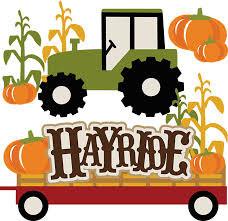 